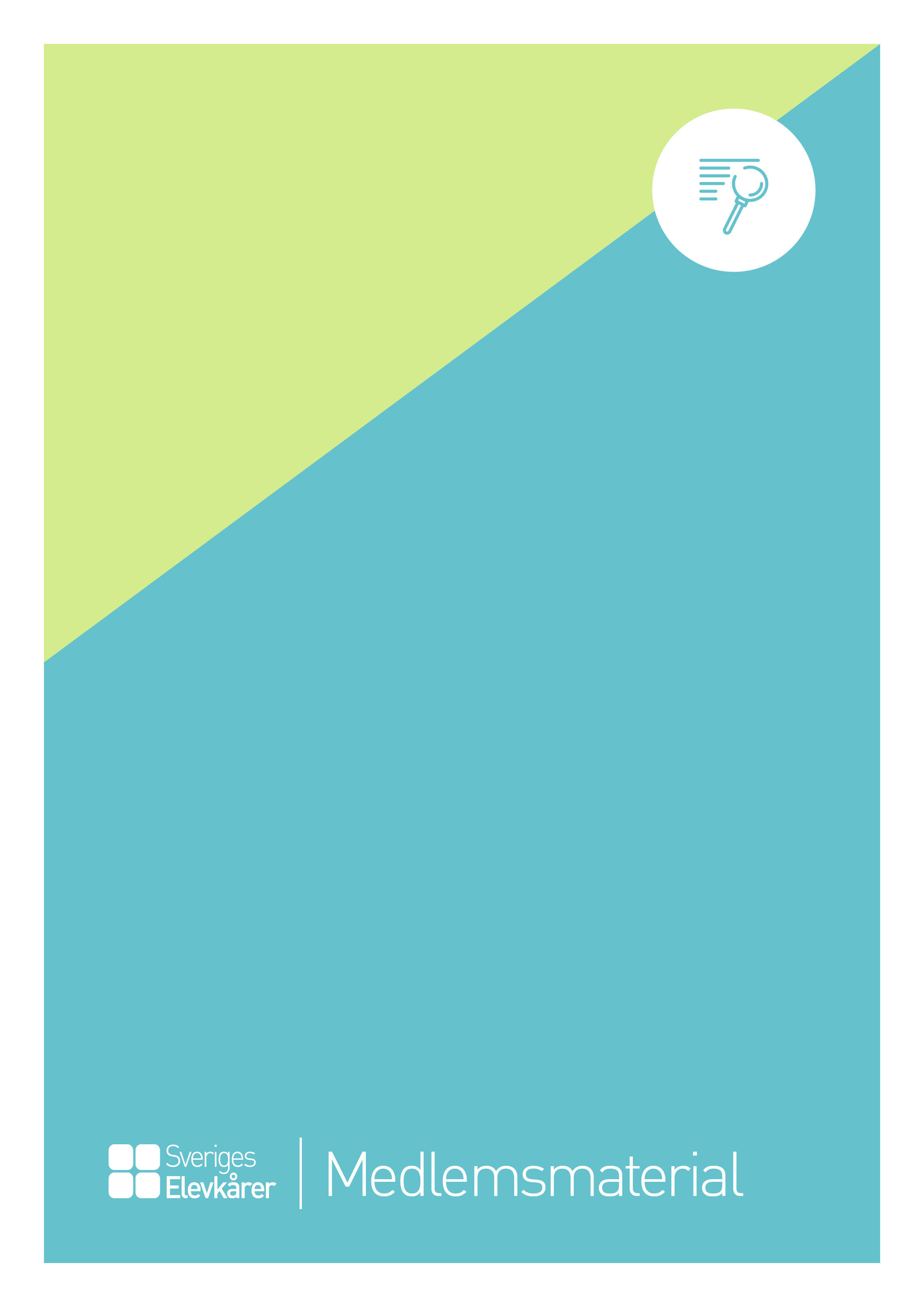 Tilläggsavtal (mall)Bakgrund och syfteNär elevkåren samarbetar med ett företag är det viktigt att ingå ett skriftligt avtal för att båda parter ska känna sig trygga med vad som överenskommits (benämns nedan samarbetsavtal).Det går att göra tillägg eller ändringar i ett ingånget samarbetsavtal om båda parterna är överens om det. Detta bör för tydlighets skull göras via ett tilläggsavtal som läggs till det ursprungliga samarbetsavtalet mellan parterna. Enbart muntliga överenskommelser är inte att rekommendera då det i efterhand kan vara svårt att bevisa att parterna var överens om ändringen. Var därför noga med att skriftligt dokumentera alla tillägg eller ändringar som görs till samarbetsavtalet.  Använd er utav mallen för tilläggsavtal nedan för att tydligt visa de tillägg eller ändringar ni gör i samarbetsavtalet. Se till att tilläggsavtalet signeras av behöriga företrädare för båda parter, och kontrollera även om samarbetsavtalet innehåller några särskilda regler gällande hur ändringar ska hanteras för att bli giltiga (detta brukar framför allt handla just om att ändringarna ska överenskommas skriftligen och undertecknas). Tänk även på att ändringarna kan få påverkan på andra delar av samarbetsavtalet än just de skrivningar som tilläggsavtalet ändrar (t.ex. samarbetsavtalets regleringar kring när betalning ska ske, tidplan för samarbetet eller liknande). Läs därför noggrant igenom tilläggsavtalet och samarbetsavtalet i sin helhet tillsammans och säkerställ att dessa hänger ihop och att inga onödiga oklarheter uppstår med anledning av tilläggsavtalet. Att tänka påEtt tilläggsavtal kan ingås för att lägga till eller ändra det som avtalats genom samarbetsavtalet. Var noga med att skriva ut vad tilläggsavtalet reglerar. Eftersträva att hålla informationen om vad ni vill avtala om så konkret och tydligt som möjligt. Fundera över och reglera följande:  Vad ska göras/levererasHur och när ska det göras/levererasSka det ske till någon tillkommande kostnad/gratis/med rabattAnnat specifikt som är särskilt viktigt mot bakgrund av vad tilläggsavtalet avserEtt och samma tilläggsavtal kan utan problem innehålla flera olika ändringar/tillägg till samarbetsavtalet.Om avtalet avser en produkt – se till att tilläggsavtalet innehåller en bilaga där information från företagets produktblad finns med. Det är viktigt att båda parter är överens om hur det som ska levereras ska se ut. Exempelvis bör design, material, färg, storlek etc. tydligt specificeras. Detta bör vara bestämt innan tilläggsavtalet ingås. Eftersträva att hålla informationen om påföljder så konkret och tydligt som möjligt. Kontrollera alltid vad samarbetsavtalet säger om fel, förseningar eller liknande. Det är en bra idé att specifikt reglera vad som ska hända om tilläggsavtalet inte fullföljs, men ibland kan det räcka att referera till punkter i samarbetsavtalet om tillexempel rätt till prisavdrag, ersättning, att skjuta upp projektet eller liknande och ange att de ska gälla även för det som tilläggsavtalet rör. Dubbelregleringar är inte önskvärt då det skapar otydlighet. Fundera även alltid igenom vad ni helst vill ska ske i det fall något skulle gå fel. Om det tillexempel rör en försening av sponsrade tygkassar är det kanske i ett första läge viktigare att företaget skickar en ny leverans än att kåren får ekonomisk ersättning. Om det gått alltför lång tid kanske ni vill kunna avbeställa leveransen. Det är möjligt att reglera vad som ska ske i ett första steg, i ett andra steg osv. om fel/försening uppstår och kvarstår.Ange gärna hur och var en eventuell tvist ska hanteras. Exempelvis: ”Svensk lag ska tillämpas på Avtalet. Alla tvister som uppkommer med anledning av Avtalet, inklusive avseende hur Avtalet ska tolkas, ska avgöras i XX Tingsrätt.” Väljer en att inte reglera detta är huvudregeln att det är den domstol där svaranden har sin hemvist som är rätt forum för eventuella tvister. Det kan därför vara en god idé att reglera detta och välja den tingsrätt som ligger närmast elevkårens ort.Instruktion för användande av mallenAll text i rött ska ersättas med för det aktuella tilläggsavtalet relevanta namn/antal/datum etc.Exemplen i mallen (i röd, kursiv text) utgör enbart exempel och syftar bara till att visa på hur regleringar i tilläggsavtalet kan se ut. Dessa texter ska alltså tas bort/bytas ut mot det som ska regleras i ert tilläggsavtal men kan ses som vägledning i hur ni kan skriva. Detta gäller även exemplet på Bilaga 1.Kommentarerna är riktade till er och ska alltid tas bort innan tilläggsavtalet skickas till motparten.Texten under rubriken ”Övrigt” ska behållas.
Tips! Är ni intresserade av att lära er mer om vad som är viktigt när en ingår avtal? Sveriges Elevkårer erbjuder enskilda utbildningar i avtalsrätt. Hör av er till er verksamhetsutvecklare för att boka in ett datum.TilläggsavtalDetta tilläggsavtal (”Avtalet”) har denna dag slutits mellan Exempelkåren och Exempelföretaget gällande samarbete. Exempelkåren och Exempelföretaget benämns nedan var för sig som ”Part” och gemensamt som ”Parterna”.______________BakgrundParterna har den datum ingått ett samarbetsavtal rörande samarbete (”Samarbetsavtalet”).Kort beskrivning av samarbetet och eventuellt bakgrund till varför ändringen/tillägget görs. Parterna har nu kommit överens om följande ändring/tillägg till Samarbetsavtalet.ÖverenskommelseExempelföretaget och Exempelkåren är överens om följande: Exempel 1. Exempelföretaget ska utan kostnad sponsra Exempelkåren med 20 st. tygkassar, enligt utformning som beskrivs i Bilaga 1. Dessa ska levereras till Exempelkåren inom [antal] dagar från dess att Exempelkåren beställer tygkassarna från Exempelföretaget per mail. Exempelföretaget ansvarar för att tygkassarna levereras till Exempelkåren inom utsatt tid.Exempel 2. Exempelkåren ska per mail till Exempelföretaget skicka en kortfattad uppdatering rörande projektet 1 gång i veckan från och med [datum] till och med [datum].  Påföljder vid dröjsmål, fel, m.m.Exempel 1. Om leverans av tygkassarna är mer är [antal] dagar försenad ska Exempelföretaget genast ordna en ny leverans till Exempelkåren. Om förseningen kvarstår efter [antal] dagar ska Exempelföretaget dessutom ersätta Exempelkåren med [siffra] kronor. Exempelkåren ska då även ha rätt att utan kostnad avbeställa leveransen av tygkassar.Exempel 2. Om Exempelkåren inte fullföljt överenskommelsen om uppdatering rörande projektet minst 1 gång i veckan ska Exempelföretaget påminna Exempelkåren om detta. Om Exempelkåren misslyckas med att fullfölja överenskommelser i mer än [antal] veckor har Exempelföretaget rätt att skjuta fram projektet med motsvarande antal veckor som uppdateringen uteblivit. ÖvrigtDetta Avtal ska utgöra en integrerad del av Samarbetsavtalet och får endast läsas, tolkas och användas som sådant. Villkoren i Samarbetsavtalet gäller oförändrat utöver de justeringar som gjorts i detta Avtal.Avtalet träder i kraft samma dag som det undertecknas av båda Parter och ska fortsätta att gälla så länge Samarbetsavtalet gäller mellan Parterna. Ändringar och tillägg till Avtalet, ska för att vara giltiga, upprättas skriftligen och behörigen undertecknas av respektive Part.Svensk lag ska tillämpas på Avtalet. Alla tvister som uppkommer med anledning av Avtalet, inklusive avseende hur Avtalet ska tolkas, ska avgöras på det sätt som anges i Samarbetsavtalet.Detta Avtal har upprättats i två exemplar, varav Parterna tagit var sitt. Datum: 			Datum:
Ort:			Ort:___________________		___________________Signatur Exempelkåren		Signatur Exempelföretaget___________________		___________________Namnförtydligande		NamnförtydligandeExempel 1. BILAGA 1 – TYGKASSARTygkassarna som ska levereras ska ha följande utformning.Storlek:Material:Färg: Text: Design (se bild nedan):